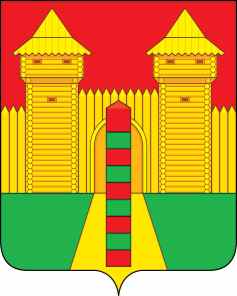 АДМИНИСТРАЦИЯ МУНИЦИПАЛЬНОГО ОБРАЗОВАНИЯ «ШУМЯЧСКИЙ РАЙОН» СМОЛЕНСКОЙ ОБЛАСТИФИНАНСОВОЕ УПРАВЛЕНИЕПРИКАЗот 10 января 2020г  № 2      В соответствии с пунктом 9 статьи 20 Бюджетного Кодекса Российской Федерации               ПРИКАЗЫВАЮ:         Внести в приложении № 1 к приказу Финансового управления Администрации муниципального образования «Шумячский район» Смоленской области от 18.10.2019 №38 «Об      утверждении    перечня     кодов подвидов (групп) доходов по  видам  доходов, главными администраторами которых являются органы местного самоуправления муниципального образования «Шумячский район» Смоленской области и (или) находящиеся в их ведении муниципальные казенные учреждения»         следующие изменения:после строки:добавить строки следующего содержания: 2. Довести настоящий приказ до главных администраторов доходов бюджета муниципального образования «Шумячский район» Смоленской области и Управления Федерального казначейства по Смоленской области.   Начальник Финансового управленияАдминистрации муниципального образования«Шумячский район» Смоленской области                                                     Ю.В. ВозноваО внесении изменений в приложение № 1 к приказу Финансового управления Администрации муниципального образования «Шумячский район» Смоленской области от 18.10.2019 года №38121 08 07150 01 0000 110Государственная пошлина за выдачу разрешения на установку рекламной конструкции   1 08 07150 01 1000 110Государственная пошлина за выдачу разрешения на установку рекламной конструкции (сумма платежа (перерасчеты, недоимка и задолженность по соответствующему платежу, в том числе по отмененному))  1 08 07150 01 4000 110Государственная пошлина за выдачу разрешения на установку рекламной конструкции (прочие поступления)